ЭЛЕКТРОННОЕ ОБУЧЕНИЕУчебные материалы по дисциплине «ОП. 04 Транспортная система России» для учебной группы №11 на период с 25.05.2020 г по 31.05.2020г.Прочитать, сделать краткий конспект.Темы учебных занятий: Общая структура и функции логистики.Основные элементы системы логистики.Логистические системыСистема представляет собой такую взаимосвязанную организованную совокупность элементов, которая обладает качествами, несвойственными отдельным составляющим ее элементам. Таким образом, некоторая совокупность объектов будет представлять собой систему лишь при наличии следующих свойств:• целостность и делимость;• наличие связей между элементами;• организованность;• интегративность.Для представления объекта как системы используют системный подход. При этом различают внутреннюю и внешнюю среду системы, а также вход и выход (рис. 1.7).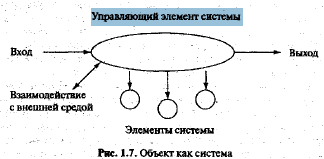 Элементами логистической системы являются: транспортные предприятия, склады, предприятия оптовой и розничной торговли,перегрузочная и перевозочная техника и др. Причем элементы логистической системы можно рассматривать на макро - и микроуровне. Квалифицированный персонал обеспечивает связи между отдельными элементами. Так, на макроуровне основу связи составляет договор, а на микроуровне элементы связаны внутрипроизводственными отношениями. Связи между элементамиболее или менее упорядочены.Логистическая система обладает, во-первых, способностью поставить нужный товар в нужное время и место, необходимого качества с минимальными затратами, во-вторых, способностью адаптироваться к изменяющимся условиям внешней среды.Логистическая система – это адаптивная система с обратной связью, выполняющая те или иные логистические функции. Она, как правило, состоит из нескольких подсистем и имеет развитые связи с внешней средой. Цель логистической системы-доставка товаров и изделий в максимально возможной степени подготовленных к производственному или личному потреблению при заданном уровне издержек, в заданное место, в нужном количестве и ассортименте. Логистические системы делят на макро - и микрологистические.Макрологистическая система – это крупная система управления материальными потоками, охватывающая предприятия и организации промышленности, посреднические, торговые и транспортные организации различных ведомств, расположенных в разных регионах страны или в разных странах. Эта система представляет собой определенную инфраструктуру экономики региона, страны или группы стран. Формирование макрологистических систем в межгосударственных программах требует создания единого экономического пространства, единого рынка без внутренних границ, таможенных препятствий по транспортировке товаров, капиталов, информации, трудовых ресурсов.₽Логистическая компания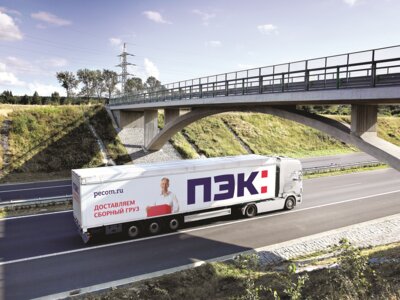 Микрологистические системы являются подсистемами, структурными составляющими макрологистических систем. К ним относят различные производственные и торговые предприятия, территориально-производственные комплексы. Эти системы представляют собой класс внутрипроизводственных логистических систем, в состав которых входят технологически связанные производства, объединенные единой инфраструктурой.Границы логистической системы определяются производственным циклом, начиная от организации производства и заканчиваядоставкой готовой продукции потребителю (рис. 1.8). Управление логистическими системами базируется на вовлечении отдельных взаимосвязанных элементов в интегрированный процесс бизнеса с целью предотвращения нерациональныхпотерь материальных, финансовых и трудовых ресурсов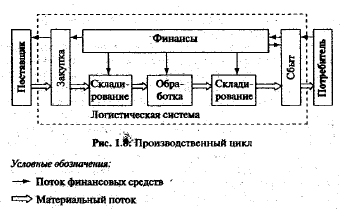 Различают четыре основных свойства логистических систем.1. Свойство целостности и делимости. Система – целостная совокупность элементов, взаимодействующих друг с другом. Декомпозицию логистических систем на элементы можно осуществлять по-разному. На макроуровне при прохождении материальногопотока от одного предприятия к другому в качестве элементов могут рассматриваться сами предприятия, а также связывающий их транспорт. На микроуровне логистическая система может быть представлена в виде следующих основных подсистем:• закупка – обеспечивает поступление материального потока в логистическую систему;• управление производством:-подсистема принимает материальный поток от подсистемы закупок и управляет им в процессе выполнения различных технологических операций, превращающих предмет труда в продукт труда;• сбыт – обеспечивает выбытие материального потока из логистической системы.2. Свойство связи. Между элементами логистической системы имеются существенные связи. В макрологистических системах основу связи между элементами составляет договор. В микрологистических системах элементы связаны внутрипроизводственными отношениями.Движение материального потока может происходить по следующим схемам:• материальный поток проходит непосредственно от производителя продукции к ее потребителю, минуя посредников;• на пути материального потока встречается хотя бы один посредник;• движение материального потока может осуществляться как напрямую, так и через посредников.3. Свойство организации. Связи между элементами логистической системы определенным образом упорядочены, т.е. логистическаясистема имеет организацию.4. Свойство интегративности. Логистическая система обладает интегративными качествами, не свойственными ни одному из элементов в отдельности. Эти качества логистической системы позволяют закупать материалы, пропускать их через производственные мощности и выдавать во внешнюю среду, достигая заранее намеченных целей.Макрологистические системы формируются на уровне государства, межгосударственных, межрайонных, межреспубликанскихсвязей. Микрологистические системы создаются на уровне предприятия, организации и служат подсистемами макрологистических систем (принцип матрешки). При этом критерии оптимизации у макро- и микрологистических систем различны. Для предприятия в качестве критериев оптимизации его функционирования в рыночной среде используются минимум издержек, максимальный объем продаж, завоевание максимальной доли рынка и др. В макрологистических системах зачастую критериями выступают экологические, социальные, военные цели, хотя критерий минимальных издержек также используется. В зависимости от наличия посредников в системе продвижения товаров различают три вида логистических систем (рис. 1.9).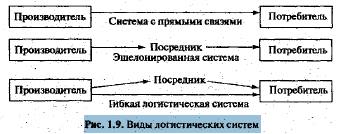 1. Система с прямыми связями, в которой материальный поток проходит непосредственно от производителя к потребителю, минуя посредников. В настоящее время встречается редко2. Эшелонированная система, имеющая хотя бы одного посредника.3. Гибкие логистические системы, где движение материального потока от производителя к потребителю может осуществляться как напрямую, так и через посредников.